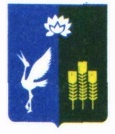 МУНИЦИПАЛЬНЫЙ КОМИТЕТПРОХОРСКОГО СЕЛЬСКОГО ПОСЕЛЕНИЯСПАССКОГО МУНИЦИПАЛЬНОГО РАЙОНАПРИМОРСКОГО КРАЯРЕШЕНИЕ 26 мая  2022 года                          с. Прохоры                                               № 69О внесении изменений в решение муниципального комитета Прохорского сельского поселения от 22 декабря 2021 года № 44 «О бюджете Прохорского сельского поселения на 2022 год и плановый период 2023 и 2024 годов».На основании Бюджетного кодекса Российской Федерации, Федерального закона Российской Федерации от 6 октября 2003 года № 131-ФЗ «Об общих принципах организации местного самоуправления в Российской Федерации», Устава Прохорского сельского поселения, муниципальный комитет Прохорского сельского поселения РЕШИЛ:Внести в решение муниципального комитета Прохорского сельского поселения от 22 декабря 2021 года № 44 «О бюджете Прохорского сельского поселения на 2022 год и плановый период 2023 и 2024 годов» следующие изменения:           1.1. Пункт 1 статьи 1 изложить в следующей редакции:«1. Утвердить основные характеристики бюджета поселения на 2022 год:- общий объем доходов бюджета поселения - в сумме 16 030 902,50 руб., в том числе объем межбюджетных трансфертов, получаемых из других бюджетов бюджетной системы Российской Федерации - в сумме 7 754 128,20 руб.;- общий объем расходов бюджета поселения - в сумме 16 707 277,50 руб.;        - размер дефицита бюджета поселения - в сумме 676 375,00 руб. за счет снижения остатков средств на счете по учету средств бюджета поселения;- размер резервного фонда поселения - в сумме 10 000,00 руб.».           1.2. Приложение 8 изложить в редакции приложения 1 к настоящему решению;            1.3. Приложение 10 изложить в редакции приложения 2 к настоящему решению;1.4. Приложение 11 изложить в редакции приложения 3 к настоящему решению;1.5. Приложение 12 изложить в редакции приложения 4 к настоящему решению;1.6. Приложение 13 изложить в редакции приложения 5 к настоящему решению. Настоящее решение вступает в силу с момента его подписания и подлежит официальному опубликованию на сайте Прохорского сельского поселения.И.о. главы Прохорского сельского поселения                                     Е.А. Лопатко